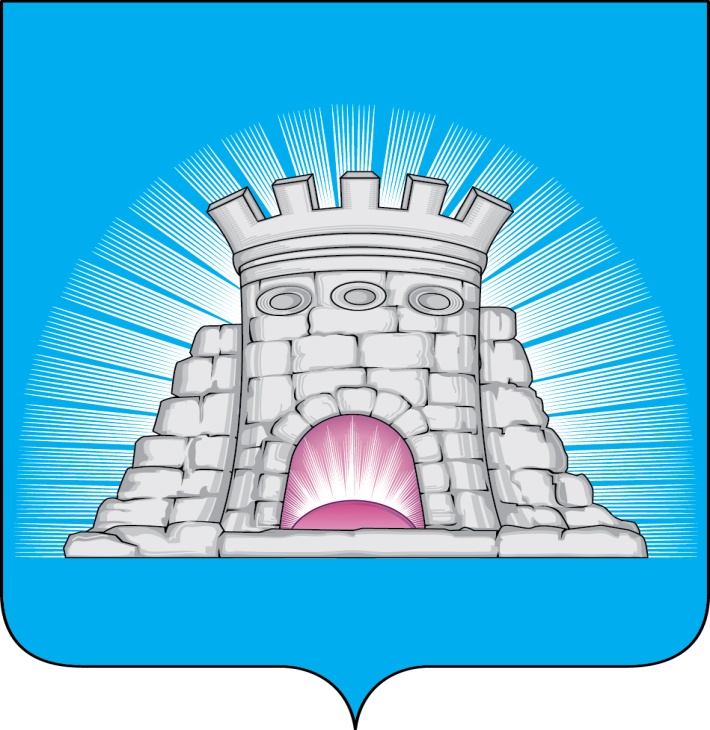                           П О С Т А Н О В Л Е Н И Е20.02.2023  №  232/2г. ЗарайскО внесении изменений в постановление главы городского округа Зарайск Московской области от 30.12.2022 № 2389/12  	В соответствии с Бюджетным кодексом Российской Федерации,   постановлением главы городского округа Зарайск Московской области от 28.12.2021 № 2076/12 «Об утверждении Порядка расчета нормативных затрат на оказание муниципальных услуг (выполнение работ) муниципальными учреждениями городского округа Зарайск Московской области», постановлением главы городского округа Зарайск Московской области от 28.12.2021 № 2075/12 «Об утверждении Положения по формированию и финансовому обеспечению выполнения муниципального задания муниципальными учреждениями городского округа Зарайск Московской области», постановлением главы городского округа Зарайск Московской области от 30.11.2022 № 2132/11 «Об изменении ведомственного подчинения муниципального бюджетного учреждения дополнительного образования «Детская школа искусств имени А.С. Голубкиной»П О С Т А Н О В Л Я Ю: Внести изменения в постановление главы городского округа Зарайск Московской области от 30.12.2022 № 2389/12 «Об утверждении значений базовых нормативов затрат на оказание муниципальных услуг, значений нормативных затрат на выполнение работ, значений коэффициентов выравнивания к услугам, оказываемыми муниципальными учреждениями,  подведомственными комитету по культуре, физической культуре, спорту, работе  детьми и молодежью администрации городского округа Зарайск, значений натуральных норм, необходимых для определения базовых нормативов затрат на оказание муниципальных услуг и определение значений территориального и отраслевого коэффициентов для муниципальных учреждений,  подведомственных комитету по культуре, физической культуре, спорту, работе с детьми и молодежью администрации городского округа Зарайск на 2023-2025 годы», изложив в следующей редакции:													010741- Приложение 1 к постановлению «Значения нормативных затрат на оказание муниципальных услуг, оказываемых муниципальными учреждениями, подведомственными комитету по культуре, физической культуре, спорту, работе детьми и молодежью администрации городского округа Зарайск на 2023-2025 годы» (прилагается);- Приложение 3 к постановлению «Значение коэффициентов выравнивания к муниципальным услугам, оказываемых муниципальными учреждениями, подведомственными комитету по культуре, физической культуре, спорту, работе детьми и молодежью администрации городского округа Зарайск на 2023-2025 годы» (прилагается);- Приложение 4 к постановлению «Значения натуральных норм, необходимых для определения базовых нормативных затрат на оказание муниципальных услуг, оказываемых муниципальными учреждениями, подведомственными комитету по культуре, физической культуре, спорту, работе с детьми и молодежью администрации городского округа Зарайск на 2023-2025 годы» (прилагается).	2.  Службе по взаимодействию со СМИ разместить настоящее постановление на официальном сайте администрации городского округа Зарайск Московской области в сети «Интернет».	3. Настоящее постановление распространяется на правоотношения, возникшие с 01.02.2023.И.о. главы городского округа Зарайск  А.А. ПростоквашинВерноНачальник службы делопроизводства		 Л.Б. Ивлева 20.02.2023Разослано: в дело, Мешкову А.Н., ОЭ и И, ФУ, комитет по КФКСР с Д и М, МКУ «ЦБУ ГОЗ», СВ со СМИ, прокуратуре.Н.В. Шишкина8 926 917-15-63																Приложение 1 																к постановлению главы 																городского округа Зарайск 																от 20.02.2023 № 232/2Приложение 1Значения нормативных затрат на оказание муниципальных услуг, оказываемых муниципальными учреждениями, подведомственными комитету по культуре, физической культуре, спорту, работе детьми и молодежью администрации городского округа Зарайск на 2023-2025 годы																Приложение 2																к постановлению главы  																городского округа Зарайск																от 20.02.2023 № 232/2 Приложение 3 Таблица 1Значения коэффициентов выравнивания к муниципальным услугам, оказываемых муниципальными учреждениями, подведомственными комитету по культуре, физической культуре, спорту, работе с детьми и молодежью администрации городского округа Зарайск в 2023 году Таблица 2Значения коэффициентов выравнивания к муниципальным услугам, оказываемых муниципальными учреждениями, подведомственными комитету по культуре, физической культуре, спорту, работе с детьми и молодежью администрации городского округа Зарайск в 2024 году Таблица 3Значения коэффициентов выравнивания к муниципальным услугам, оказываемых муниципальными учреждениями, подведомственными комитету по культуре, физической культуре, спорту, работе детьми и молодежью администрации городского округа Зарайск в 2025 году 															Приложение 3															к постановлению главы  															городского округа Зарайск          																от 20.02.2023 № 232/2  Приложение 4     Значения натуральных норм, необходимых для определения базовых нормативных затрат на оказание муниципальных услуг, оказываемых муниципальными учреждениями, подведомственными комитету по культуре, физической культуре, спорту, работе с детьми и молодежью администрации городского округа Зарайск на 2023-2025 годыN п/пНаименование услугиЗначение объемного показателяОбъем услугиВеличина базового норматива затрат на единицу услуги, руб.Сумма финансового обеспечения выполнения муниципальной услуги (выполнения работы), руб.Базовый норматив затрат, непосредственно связанный с оказанием муниципальной услугиБазовый норматив затрат, непосредственно связанный с оказанием муниципальной услугиБазовый норматив затрат, непосредственно связанный с оказанием муниципальной услугиБазовый норматив затрат на общехозяйственные нуждыБазовый норматив затрат на общехозяйственные нуждыБазовый норматив затрат на общехозяйственные нуждыБазовый норматив затрат на общехозяйственные нуждыБазовый норматив затрат на общехозяйственные нуждыБазовый норматив затрат на общехозяйственные нуждыБазовый норматив затрат на общехозяйственные нуждыБазовый норматив затрат на общехозяйственные нуждыN п/пНаименование услугиЗначение объемного показателяОбъем услугиВеличина базового норматива затрат на единицу услуги, руб.Сумма финансового обеспечения выполнения муниципальной услуги (выполнения работы), руб.затраты на оплату труда и начисления на выплаты по оплате труда персонала, принимающего непосредственное участие в оказании муниципальной услуги, руб.затраты на приобретение материальных запасов, потребляемых в процессе оказания муниципальной услуги (с разбивкой по видам затрат), руб.иные затраты, непосредственно связанные с оказанием муниципальной услуги, руб.затраты на коммунальные услуги (с разбивкой по видам затрат), руб.затраты на оплату труда и начислений на выплаты по оплате труда административно-управленческого, обслуживающего и прочего персонала, руб.затраты на приобретение услуг связи, руб.затраты на приобретение транспортных услуг, руб.затраты на эксплуатацию (использование) недвижимого имущества (с разбивкой по видам затрат), руб.затраты на эксплуатацию (использование) особо ценного движимого имущества (с разбивкой по видам затрат), руб.прочие затраты, влияющие на стоимость оказания муниципальной услуги (с разбивкой по видам затрат), руб.1Организация деятельности клубных формирований и формирований самодеятельного народного творчества Количество клубных формирований (ед.)
51227208,1911554446,964866652,350,000,001195099,464602287,1868319,590,00340516,5685129,14396442,682Библиотечное, библиографическое и информационное обслуживание пользователей библиотеки (в стационарных условиях) Количество посещений (единиц)135000181,7524536386,0217555665,050,000,00 1378646,443580913,25396070,800,00228 520,8557130,211339439,423Библиотечное, библиографическое и информационное обслуживание пользователей библиотеки (вне стационара) Количество посещений (единиц)35000123,324316323,462742724,30385000,0098000,00215386,15559446,6561878,200,0035701,858925,46209260,854Показ кинофильмов (в стационарных условиях, бесплатно)Количество посещений (человек)2819220,00620175,94438084,990,00 0,0036807,2978870,793627,390,008990,222247,5651547,705Реализация дополнительных общеразвивающих программЧеловеко часы209322294,5861661839,1340963750,00180000,00103000,001949624,0114246658,37191617,660,00368332,6192083,153566773,33N п/пНаименование услугиНаименование учрежденийНаименование учрежденийНаименование учрежденийНаименование учрежденийНаименование учрежденийНаименование учрежденийНаименование учрежденийN п/пНаименование услугиМБУ "Чулковский СДК"МБУ "Мендюкинский СДК"МБУ "Ерновский СДК"МБУ "Дом культуры посёлка Зарайский"МБУ "Дворец культуры имени В.Н. Леонова"МБУ "Центр досуга Победа"г. ЗарайскаМБУ ДО «ДШИ имени А.С. Голубкиной» N п/пНаименование услугиЗначения коэффициентовЗначения коэффициентовЗначения коэффициентовЗначения коэффициентовЗначения коэффициентовЗначения коэффициентовЗначения коэффициентов1Организация деятельности клубных формирований и формирований самодеятельного народного творчества1,1689614310,7256514001,0182489670,9817510331,4078513730,905588952-N п/пНаименование услугиНаименование учрежденийНаименование учрежденийНаименование учрежденийНаименование учрежденийНаименование учрежденийНаименование учрежденийНаименование учрежденийN п/пНаименование услугиМБУ "Чулковский СДК"МБУ "Мендюкинский СДК"МБУ "Ерновский СДК"МБУ "Дом культуры посёлка Зарайский"МБУ "Дворец культуры имени В.Н. Леонова"МБУ "Центр досуга Победа"г. ЗарайскаМБУ ДО «ДШИ имени А.С.Голубкиной»N п/пНаименование услугиЗначения коэффициентовЗначения коэффициентовЗначения коэффициентовЗначения коэффициентовЗначения коэффициентовЗначения коэффициентовЗначения коэффициентов1Организация деятельности клубных формирований и формирований самодеятельного народного творчества1,1689614310,7256514001,0182489670,9817510331,4078513730,905588952-2Реализация  дополнительных общеразвивающих программ0,618646066N п/пНаименование услугиНаименование учрежденийНаименование учрежденийНаименование учрежденийНаименование учрежденийНаименование учрежденийНаименование учрежденийНаименование учрежденийN п/пНаименование услугиМБУ "Чулковский СДК"МБУ "Мендюкинский СДК"МБУ "Ерновский СДК"МБУ "Дом культуры посёлка Зарайский"МБУ "Дворец культуры имени В.Н. Леонова"МБУ "Центр досуга Победа"г. ЗарайскаМБУ ДО «ДШИ имени А.С. Голубкиной»N п/пНаименование услугиЗначения коэффициентовЗначения коэффициентовЗначения коэффициентовЗначения коэффициентовЗначения коэффициентовЗначения коэффициентовЗначения коэффициентов1Организация деятельности клубных формирований и формирований самодеятельного народного творчества1,1689614310,7256514001,0182489670,9817510331,4078513730,905588952-2Реализация  дополнительных общеразвивающих программ0,294297590Наименование муниципальной услуги*Уникальный номер реестровой записи**Наименование натуральной нормы***Единица измерения натуральной нормы****Значение натуральной нормы/срок полезного использования*****Значение натуральной нормы/срок полезного использования*****Примечание******1234556Организация деятельности клубных формирований и формирований самодеятельного народного творчества949916О.99.0.ББ78АА000031. Натуральные нормы, непосредственно связанные с оказанием муниципальной услуги1. Натуральные нормы, непосредственно связанные с оказанием муниципальной услуги1. Натуральные нормы, непосредственно связанные с оказанием муниципальной услуги1. Натуральные нормы, непосредственно связанные с оказанием муниципальной услуги1. Натуральные нормы, непосредственно связанные с оказанием муниципальной услугиОрганизация деятельности клубных формирований и формирований самодеятельного народного творчества949916О.99.0.ББ78АА000031.1. Работники, непосредственно связанные с оказанием муниципальной услуги1.1. Работники, непосредственно связанные с оказанием муниципальной услуги1.1. Работники, непосредственно связанные с оказанием муниципальной услуги1.1. Работники, непосредственно связанные с оказанием муниципальной услуги1.1. Работники, непосредственно связанные с оказанием муниципальной услугиОрганизация деятельности клубных формирований и формирований самодеятельного народного творчества949916О.99.0.ББ78АА00003Заработная плата работников непосредственно связанных с оказанием муниципальной услугирубль45061,5945061,59Медианный метод Организация деятельности клубных формирований и формирований самодеятельного народного творчества949916О.99.0.ББ78АА000031.2. Материальные запасы, потребляемые (используемые) в процессе оказания муниципальной услуги1.2. Материальные запасы, потребляемые (используемые) в процессе оказания муниципальной услуги1.2. Материальные запасы, потребляемые (используемые) в процессе оказания муниципальной услуги1.2. Материальные запасы, потребляемые (используемые) в процессе оказания муниципальной услуги1.2. Материальные запасы, потребляемые (используемые) в процессе оказания муниципальной услугиОрганизация деятельности клубных формирований и формирований самодеятельного народного творчества949916О.99.0.ББ78АА000031.3. Иные затраты, непосредственно связанные с оказанием i-й муниципальной услуги (выполнением работы)1.3. Иные затраты, непосредственно связанные с оказанием i-й муниципальной услуги (выполнением работы)1.3. Иные затраты, непосредственно связанные с оказанием i-й муниципальной услуги (выполнением работы)1.3. Иные затраты, непосредственно связанные с оказанием i-й муниципальной услуги (выполнением работы)1.3. Иные затраты, непосредственно связанные с оказанием i-й муниципальной услуги (выполнением работы)2. Натуральные нормы на общехозяйственные нужды2. Натуральные нормы на общехозяйственные нужды2. Натуральные нормы на общехозяйственные нужды2. Натуральные нормы на общехозяйственные нужды2. Натуральные нормы на общехозяйственные нужды2.1. Коммунальные услуги2.1. Коммунальные услуги2.1. Коммунальные услуги2.1. Коммунальные услуги2.1. Коммунальные услугиЭлектроэнергиякВт.час44,5144,51Постановление главы городского округа Зарайск от 30.12.2021 № 2103/12Водоснабжением31,191,19Распоряжение главы городского округа Зарайск Московской области от 30.12.2021 № 487Водоотведением30,950,95Распоряжение главы городского округа ЗарайскМосковской области от 30.12.2021 № 487ОтоплениеГкал/м20,1600,160Распоряжение главы городского округа Зарайск Московской области от 30.12.2021 № 487Вывоз и сбор ТБОм368,6068,60Отчётный метод2.2. Содержание объектов недвижимого имущества, необходимого для выполнения муниципального задания2.2. Содержание объектов недвижимого имущества, необходимого для выполнения муниципального задания2.2. Содержание объектов недвижимого имущества, необходимого для выполнения муниципального задания2.2. Содержание объектов недвижимого имущества, необходимого для выполнения муниципального задания2.2. Содержание объектов недвижимого имущества, необходимого для выполнения муниципального заданияТО ОПС, видеонаблюдение, тревожная кнопка и иные затраты на содержание недвижимого имуществарубль6 676,806 676,80Медианный метод2.3. Содержание объектов особо ценного движимого имущества, необходимого для выполнения муниципального задания2.3. Содержание объектов особо ценного движимого имущества, необходимого для выполнения муниципального задания2.3. Содержание объектов особо ценного движимого имущества, необходимого для выполнения муниципального задания2.3. Содержание объектов особо ценного движимого имущества, необходимого для выполнения муниципального задания2.3. Содержание объектов особо ценного движимого имущества, необходимого для выполнения муниципального заданияЗаправка картриджей, ремонт аппаратурырубль1 669,201 669,20Медианный метод 2.4. Услуги связи2.4. Услуги связи2.4. Услуги связи2.4. Услуги связи2.4. Услуги связиСтационарная связь, доступ к сети Интернетрубль1 339,601 339,60Медианный метод2.5. Транспортные услуги2.5. Транспортные услуги2.5. Транспортные услуги2.5. Транспортные услуги2.5. Транспортные услуги2.6. Работники, которые не принимают непосредственного участия в оказании муниципальной услуги2.6. Работники, которые не принимают непосредственного участия в оказании муниципальной услуги2.6. Работники, которые не принимают непосредственного участия в оказании муниципальной услуги2.6. Работники, которые не принимают непосредственного участия в оказании муниципальной услуги2.6. Работники, которые не принимают непосредственного участия в оказании муниципальной услугиЗаработная плата работников не связанных с оказанием муниципальной услугирубль42613,7742613,77Медианный метод2.7. Прочие общехозяйственные нужды2.7. Прочие общехозяйственные нужды2.7. Прочие общехозяйственные нужды2.7. Прочие общехозяйственные нужды2.7. Прочие общехозяйственные нуждыПодписка, уплата налогов, мероприятия, приобретение хоз. канцтоваров и т.д.рубльрубль7773,39Медианный методПоказ кинофильмов (в стационарных условиях, бесплатно)591400О.99.0.ББ85АА010001. Натуральные нормы, непосредственно связанные с оказанием муниципальной услуги1. Натуральные нормы, непосредственно связанные с оказанием муниципальной услуги1. Натуральные нормы, непосредственно связанные с оказанием муниципальной услуги1. Натуральные нормы, непосредственно связанные с оказанием муниципальной услуги1. Натуральные нормы, непосредственно связанные с оказанием муниципальной услугиПоказ кинофильмов (в стационарных условиях, бесплатно)591400О.99.0.ББ85АА010001.1. Работники, непосредственно связанные с оказанием муниципальной услуги1.1. Работники, непосредственно связанные с оказанием муниципальной услуги1.1. Работники, непосредственно связанные с оказанием муниципальной услуги1.1. Работники, непосредственно связанные с оказанием муниципальной услуги1.1. Работники, непосредственно связанные с оказанием муниципальной услугиПоказ кинофильмов (в стационарных условиях, бесплатно)591400О.99.0.ББ85АА01000Заработная плата работников непосредственно связанных с оказанием муниципальной услугирубль25 180,3625 180,36Отчётный методПоказ кинофильмов (в стационарных условиях, бесплатно)591400О.99.0.ББ85АА010001.2. Материальные запасы, потребляемые (используемые) в процессе оказания муниципальной услуги1.2. Материальные запасы, потребляемые (используемые) в процессе оказания муниципальной услуги1.2. Материальные запасы, потребляемые (используемые) в процессе оказания муниципальной услуги1.2. Материальные запасы, потребляемые (используемые) в процессе оказания муниципальной услуги1.2. Материальные запасы, потребляемые (используемые) в процессе оказания муниципальной услугиПоказ кинофильмов (в стационарных условиях, бесплатно)591400О.99.0.ББ85АА010001.3. Иные затраты, непосредственно связанные с оказанием i-й муниципальной услуги (выполнением работы)1.3. Иные затраты, непосредственно связанные с оказанием i-й муниципальной услуги (выполнением работы)1.3. Иные затраты, непосредственно связанные с оказанием i-й муниципальной услуги (выполнением работы)1.3. Иные затраты, непосредственно связанные с оказанием i-й муниципальной услуги (выполнением работы)1.3. Иные затраты, непосредственно связанные с оказанием i-й муниципальной услуги (выполнением работы)2. Натуральные нормы на общехозяйственные нужды2. Натуральные нормы на общехозяйственные нужды2. Натуральные нормы на общехозяйственные нужды2. Натуральные нормы на общехозяйственные нужды2. Натуральные нормы на общехозяйственные нужды2.1. Коммунальные услуги2.1. Коммунальные услуги2.1. Коммунальные услуги2.1. Коммунальные услуги2.1. Коммунальные услугиЭлектроэнергиякВт.час44,5144,51Постановление главы городского округа Зарайск от 30.12.2021 № 2103/12Водоснабжением30,460,46Распоряжение главы городского округа Зарайск от 30.12.2021 № 487Водоотведением30,460,46Распоряжение главы городского округа Зарайск от 30.12.2021 № 487ОтоплениеГкал/м20,1860,186Распоряжение главы городского округа Зарайск от 30.12.2021 № 487Вывоз и сбор ТБОм3167,6167,6Отчётный метод2.2. Содержание объектов недвижимого имущества, необходимого для выполнения муниципального задания2.2. Содержание объектов недвижимого имущества, необходимого для выполнения муниципального задания2.2. Содержание объектов недвижимого имущества, необходимого для выполнения муниципального задания2.2. Содержание объектов недвижимого имущества, необходимого для выполнения муниципального задания2.2. Содержание объектов недвижимого имущества, необходимого для выполнения муниципального заданияТО ОПС, тревожная кнопка, охрана здания и иные затраты на содержание недвижимого имущества  рубль4,954,95Отчётный метод2.3. Содержание объектов особо ценного движимого имущества, необходимого для выполнения муниципального задания2.3. Содержание объектов особо ценного движимого имущества, необходимого для выполнения муниципального задания2.3. Содержание объектов особо ценного движимого имущества, необходимого для выполнения муниципального задания2.3. Содержание объектов особо ценного движимого имущества, необходимого для выполнения муниципального задания2.3. Содержание объектов особо ценного движимого имущества, необходимого для выполнения муниципального заданияТО и ремонт аппаратуры, оргтехники ,тех. обслуживания автотранспортарубль1,241,24Отчётный метод2.4. Услуги связи2.4. Услуги связи2.4. Услуги связи2.4. Услуги связи2.4. Услуги связиСтационарная связь, доступ к сети Интернетрубль2,002,00Отчётный метод2.5. Транспортные услуги2.5. Транспортные услуги2.5. Транспортные услуги2.5. Транспортные услуги2.5. Транспортные услуги2.6. Работники, которые не принимают непосредственного участия в оказании муниципальной услуги2.6. Работники, которые не принимают непосредственного участия в оказании муниципальной услуги2.6. Работники, которые не принимают непосредственного участия в оказании муниципальной услуги2.6. Работники, которые не принимают непосредственного участия в оказании муниципальной услуги2.6. Работники, которые не принимают непосредственного участия в оказании муниципальной услугиЗаработная плата работников не связанных с оказанием муниципальной услугирубль4 533,354 533,35Отчётный метод2.7. Прочие общехозяйственные нужды2.7. Прочие общехозяйственные нужды2.7. Прочие общехозяйственные нужды2.7. Прочие общехозяйственные нужды2.7. Прочие общехозяйственные нуждыПроведение мероприятий, уплата налогов, приобретение  ГСМ, хоз. канцтовары, запчасти, ламп, обучение, медосмотр и прочие общехозяйственные нуждырубльрубль28 378,15Отчётный методБиблиотечное, библиографическое и информационное обслуживание пользователей библиотеки (в стационарных условиях) 910100О.99.0.ББ83АА000001. Натуральные нормы, непосредственно связанные с оказанием муниципальной услуги1. Натуральные нормы, непосредственно связанные с оказанием муниципальной услуги1. Натуральные нормы, непосредственно связанные с оказанием муниципальной услуги1. Натуральные нормы, непосредственно связанные с оказанием муниципальной услуги1. Натуральные нормы, непосредственно связанные с оказанием муниципальной услугиБиблиотечное, библиографическое и информационное обслуживание пользователей библиотеки (в стационарных условиях) 910100О.99.0.ББ83АА000001.1. Работники, непосредственно связанные с оказанием муниципальной услуги1.1. Работники, непосредственно связанные с оказанием муниципальной услуги1.1. Работники, непосредственно связанные с оказанием муниципальной услуги1.1. Работники, непосредственно связанные с оказанием муниципальной услуги1.1. Работники, непосредственно связанные с оказанием муниципальной услугиБиблиотечное, библиографическое и информационное обслуживание пользователей библиотеки (в стационарных условиях) 910100О.99.0.ББ83АА00000Заработная плата работников непосредственно связанных с оказанием муниципальной услугирубль55 732,2755 732,27Отчётный методБиблиотечное, библиографическое и информационное обслуживание пользователей библиотеки (в стационарных условиях) 910100О.99.0.ББ83АА000001.2. Материальные запасы, потребляемые (используемые) в процессе оказания муниципальной услуги1.2. Материальные запасы, потребляемые (используемые) в процессе оказания муниципальной услуги1.2. Материальные запасы, потребляемые (используемые) в процессе оказания муниципальной услуги1.2. Материальные запасы, потребляемые (используемые) в процессе оказания муниципальной услуги1.2. Материальные запасы, потребляемые (используемые) в процессе оказания муниципальной услугиБиблиотечное, библиографическое и информационное обслуживание пользователей библиотеки (в стационарных условиях) 910100О.99.0.ББ83АА000001.3. Иные затраты, непосредственно связанные с оказанием i-й муниципальной услуги (выполнением работы)1.3. Иные затраты, непосредственно связанные с оказанием i-й муниципальной услуги (выполнением работы)1.3. Иные затраты, непосредственно связанные с оказанием i-й муниципальной услуги (выполнением работы)1.3. Иные затраты, непосредственно связанные с оказанием i-й муниципальной услуги (выполнением работы)1.3. Иные затраты, непосредственно связанные с оказанием i-й муниципальной услуги (выполнением работы)2. Натуральные нормы на общехозяйственные нужды2. Натуральные нормы на общехозяйственные нужды2. Натуральные нормы на общехозяйственные нужды2. Натуральные нормы на общехозяйственные нужды2. Натуральные нормы на общехозяйственные нужды2.1. Коммунальные услуги2.1. Коммунальные услуги2.1. Коммунальные услуги2.1. Коммунальные услуги2.1. Коммунальные услугиЭлектроэнергиякВт.час26,8026,80Постановление главы городского округа Зарайск от 30.12.2021 № 2103/12Водоснабжением325,0125,01Распоряжение главы городского округа Зарайск от 30.12.2021 № 487Водоотведением325,0125,01Распоряжение главы городского округа Зарайск от 30.12.2021 № 487ОтоплениеГкал/м20,2000,200Распоряжение главы городского округа Зарайск от 30.12.2021 № 487Вывоз и сбор ТБОм313,013,0Отчётный метод2.2. Содержание объектов недвижимого имущества, необходимого для выполнения муниципального задания2.2. Содержание объектов недвижимого имущества, необходимого для выполнения муниципального задания2.2. Содержание объектов недвижимого имущества, необходимого для выполнения муниципального задания2.2. Содержание объектов недвижимого имущества, необходимого для выполнения муниципального задания2.2. Содержание объектов недвижимого имущества, необходимого для выполнения муниципального заданияТО ОПС, ТО АПС, тревожная кнопка и прочие затраты на содержание недвижимого имуществарубль1,691,69Отчётный метод2.3. Содержание объектов особо ценного движимого имущества, необходимого для выполнения муниципального задания2.3. Содержание объектов особо ценного движимого имущества, необходимого для выполнения муниципального задания2.3. Содержание объектов особо ценного движимого имущества, необходимого для выполнения муниципального задания2.3. Содержание объектов особо ценного движимого имущества, необходимого для выполнения муниципального задания2.3. Содержание объектов особо ценного движимого имущества, необходимого для выполнения муниципального заданияЗаправка картриджей, ТО средств измерения и ТО и ремонт автотранспортарубль0,420,42Отчётный метод2.4. Услуги связи2.4. Услуги связи2.4. Услуги связи2.4. Услуги связи2.4. Услуги связиСтационарная связь, доступ к сети Интернетрубль2,932,93Отчётный метод2.5. Транспортные услуги2.5. Транспортные услуги2.5. Транспортные услуги2.5. Транспортные услуги2.5. Транспортные услуги2.6. Работники, которые не принимают непосредственного участия в оказании муниципальной услуги2.6. Работники, которые не принимают непосредственного участия в оказании муниципальной услуги2.6. Работники, которые не принимают непосредственного участия в оказании муниципальной услуги2.6. Работники, которые не принимают непосредственного участия в оказании муниципальной услуги2.6. Работники, которые не принимают непосредственного участия в оказании муниципальной услугиЗаработная плата работников не связанных с оказанием муниципальной услугирубль11 367,9811 367,98Отчётный метод2.7. Прочие общехозяйственные нужды2.7. Прочие общехозяйственные нужды2.7. Прочие общехозяйственные нужды2.7. Прочие общехозяйственные нужды2.7. Прочие общехозяйственные нуждыУплата налогов, подписка, медосмотр, подписка, приобретение хоз. канцтовары, бланочной продукциирубльрубль9,92Отчётный методБиблиотечное, библиографическое и информационное обслуживание пользователей библиотеки (вне стационара) 910100О.99.0.ББ83АА010001. Натуральные нормы, непосредственно связанные с оказанием муниципальной услуги1. Натуральные нормы, непосредственно связанные с оказанием муниципальной услуги1. Натуральные нормы, непосредственно связанные с оказанием муниципальной услуги1. Натуральные нормы, непосредственно связанные с оказанием муниципальной услуги1. Натуральные нормы, непосредственно связанные с оказанием муниципальной услугиБиблиотечное, библиографическое и информационное обслуживание пользователей библиотеки (вне стационара) 910100О.99.0.ББ83АА010001.1. Работники, непосредственно связанные с оказанием муниципальной услуги1.1. Работники, непосредственно связанные с оказанием муниципальной услуги1.1. Работники, непосредственно связанные с оказанием муниципальной услуги1.1. Работники, непосредственно связанные с оказанием муниципальной услуги1.1. Работники, непосредственно связанные с оказанием муниципальной услугиБиблиотечное, библиографическое и информационное обслуживание пользователей библиотеки (вне стационара) 910100О.99.0.ББ83АА01000Заработная плата работников непосредственно связанных с оказанием муниципальной услугирубль57 140,0157 140,01Отчётный методБиблиотечное, библиографическое и информационное обслуживание пользователей библиотеки (вне стационара) 910100О.99.0.ББ83АА010001.2. Материальные запасы, потребляемые (используемые) в процессе оказания муниципальной услуги1.2. Материальные запасы, потребляемые (используемые) в процессе оказания муниципальной услуги1.2. Материальные запасы, потребляемые (используемые) в процессе оказания муниципальной услуги1.2. Материальные запасы, потребляемые (используемые) в процессе оказания муниципальной услуги1.2. Материальные запасы, потребляемые (используемые) в процессе оказания муниципальной услугиБиблиотечное, библиографическое и информационное обслуживание пользователей библиотеки (вне стационара) 910100О.99.0.ББ83АА010001.3. Иные затраты, непосредственно связанные с оказанием i-й муниципальной услуги (выполнением работы)1.3. Иные затраты, непосредственно связанные с оказанием i-й муниципальной услуги (выполнением работы)1.3. Иные затраты, непосредственно связанные с оказанием i-й муниципальной услуги (выполнением работы)1.3. Иные затраты, непосредственно связанные с оказанием i-й муниципальной услуги (выполнением работы)1.3. Иные затраты, непосредственно связанные с оказанием i-й муниципальной услуги (выполнением работы)2. Натуральные нормы на общехозяйственные нужды2. Натуральные нормы на общехозяйственные нужды2. Натуральные нормы на общехозяйственные нужды2. Натуральные нормы на общехозяйственные нужды2. Натуральные нормы на общехозяйственные нужды2.1. Коммунальные услуги2.1. Коммунальные услуги2.1. Коммунальные услуги2.1. Коммунальные услуги2.1. Коммунальные услугиЭлектроэнергиякВт.час26,8026,80Постановление главы городского округа Зарайск от 30.12.2021 № 2103/12Водоснабжением325,0125,01Распоряжение главы городского округа Зарайск от 30.12.2021 № 487Водоотведением325,0125,01Распоряжение главы городского округа Зарайск от 30.12.2021 № 487ОтоплениеГкал/м20,2000,200Распоряжение главы городского округа Зарайск от 30.12.2021 № 487Вывоз и сбор ТБОм313,013,0Отчётный метод2.2. Содержание объектов недвижимого имущества, необходимого для выполнения муниципального задания2.2. Содержание объектов недвижимого имущества, необходимого для выполнения муниципального задания2.2. Содержание объектов недвижимого имущества, необходимого для выполнения муниципального задания2.2. Содержание объектов недвижимого имущества, необходимого для выполнения муниципального задания2.2. Содержание объектов недвижимого имущества, необходимого для выполнения муниципального заданияТО ОПС, ТО АПС, тревожная кнопка и прочие затраты на содержание недвижимого имуществарубль1,021,02Отчётный метод2.3. Содержание объектов особо ценного движимого имущества, необходимого для выполнения муниципального задания2.3. Содержание объектов особо ценного движимого имущества, необходимого для выполнения муниципального задания2.3. Содержание объектов особо ценного движимого имущества, необходимого для выполнения муниципального задания2.3. Содержание объектов особо ценного движимого имущества, необходимого для выполнения муниципального задания2.3. Содержание объектов особо ценного движимого имущества, необходимого для выполнения муниципального заданияЗаправка картриджей, ТО средств измерения и ТО и ремонт автотранспортарубль0,260,26Отчётный метод2.4. Услуги связи2.4. Услуги связи2.4. Услуги связи2.4. Услуги связи2.4. Услуги связиСтационарная связь, доступ к сети Интернетрубль1,771,77Отчётный метод2.5. Транспортные услуги2.5. Транспортные услуги2.5. Транспортные услуги2.5. Транспортные услуги2.5. Транспортные услуги2.6. Работники, которые не принимают непосредственного участия в оказании муниципальной услуги2.6. Работники, которые не принимают непосредственного участия в оказании муниципальной услуги2.6. Работники, которые не принимают непосредственного участия в оказании муниципальной услуги2.6. Работники, которые не принимают непосредственного участия в оказании муниципальной услуги2.6. Работники, которые не принимают непосредственного участия в оказании муниципальной услугиЗаработная плата работников не связанных с оказанием муниципальной услугирубль11 655,1411 655,14Отчётный метод2.7. Прочие общехозяйственные нужды2.7. Прочие общехозяйственные нужды2.7. Прочие общехозяйственные нужды2.7. Прочие общехозяйственные нужды2.7. Прочие общехозяйственные нуждыСтраховка автотранспорта, приобретение ГСМ, запчастей, медосмотррубльрубль5,98Отчётный методРеализация дополнительных общеразвивающих программ804200О.99.0.ББ52АЖ480001. Натуральные нормы, непосредственно связанные с оказанием муниципальной услуги1. Натуральные нормы, непосредственно связанные с оказанием муниципальной услуги1. Натуральные нормы, непосредственно связанные с оказанием муниципальной услуги1. Натуральные нормы, непосредственно связанные с оказанием муниципальной услуги1. Натуральные нормы, непосредственно связанные с оказанием муниципальной услугиРеализация дополнительных общеразвивающих программ804200О.99.0.ББ52АЖ480001.1. Работники, непосредственно связанные с оказанием муниципальной услуги1.1. Работники, непосредственно связанные с оказанием муниципальной услуги1.1. Работники, непосредственно связанные с оказанием муниципальной услуги1.1. Работники, непосредственно связанные с оказанием муниципальной услуги1.1. Работники, непосредственно связанные с оказанием муниципальной услугиРеализация дополнительных общеразвивающих программ804200О.99.0.ББ52АЖ48000Заработная плата работников непосредственно связанных с оказанием муниципальной услугирубль40566,2040566,20Отчётный методРеализация дополнительных общеразвивающих программ804200О.99.0.ББ52АЖ480001.2. Материальные запасы, потребляемые (используемые) в процессе оказания муниципальной услуги1.2. Материальные запасы, потребляемые (используемые) в процессе оказания муниципальной услуги1.2. Материальные запасы, потребляемые (используемые) в процессе оказания муниципальной услуги1.2. Материальные запасы, потребляемые (используемые) в процессе оказания муниципальной услуги1.2. Материальные запасы, потребляемые (используемые) в процессе оказания муниципальной услугиРеализация дополнительных общеразвивающих программ804200О.99.0.ББ52АЖ48000Канцтовары, мед. книжки и т.д.рубль86,0086,00Отчётный метод1.3. Иные затраты, непосредственно связанные с оказанием i-й муниципальной услуги (выполнением работы)1.3. Иные затраты, непосредственно связанные с оказанием i-й муниципальной услуги (выполнением работы)1.3. Иные затраты, непосредственно связанные с оказанием i-й муниципальной услуги (выполнением работы)1.3. Иные затраты, непосредственно связанные с оказанием i-й муниципальной услуги (выполнением работы)1.3. Иные затраты, непосредственно связанные с оказанием i-й муниципальной услуги (выполнением работы)Аттестация, настройка инструментов, мед.осмотр и т.д.рубль49,2149,21Отчётный метод2. Натуральные нормы на общехозяйственные нужды2. Натуральные нормы на общехозяйственные нужды2. Натуральные нормы на общехозяйственные нужды2. Натуральные нормы на общехозяйственные нужды2. Натуральные нормы на общехозяйственные нужды2.1. Коммунальные услуги2.1. Коммунальные услуги2.1. Коммунальные услуги2.1. Коммунальные услуги2.1. Коммунальные услугиЭлектроэнергиякВт.час2378,82378,8Отчётный методВодоснабжением361,8361,83Отчётный методВодоотведением361,8361,83Отчётный методОтоплениеГкал/м249,1449,14Отчётный методВывоз и сбор ТБОм32,272,27Отчётный метод2.2. Содержание объектов недвижимого имущества, необходимого для выполнения муниципального задания2.2. Содержание объектов недвижимого имущества, необходимого для выполнения муниципального задания2.2. Содержание объектов недвижимого имущества, необходимого для выполнения муниципального задания2.2. Содержание объектов недвижимого имущества, необходимого для выполнения муниципального задания2.2. Содержание объектов недвижимого имущества, необходимого для выполнения муниципального заданияОгнезащитная обработка, проверка и обслуживание АПС, промывка системы отопления, обслуживание охранной сигнализации и т.д.рубль1,761,76Отчётный метод2.3. Содержание объектов особо ценного движимого имущества, необходимого для выполнения муниципального задания2.3. Содержание объектов особо ценного движимого имущества, необходимого для выполнения муниципального задания2.3. Содержание объектов особо ценного движимого имущества, необходимого для выполнения муниципального задания2.3. Содержание объектов особо ценного движимого имущества, необходимого для выполнения муниципального задания2.3. Содержание объектов особо ценного движимого имущества, необходимого для выполнения муниципального заданияУтилизация люминесцентных ламп, замеры , замеры сопротивления электрооборудования и т.д.рубль0,440,44Отчётный метод2.4. Услуги связи2.4. Услуги связи2.4. Услуги связи2.4. Услуги связи2.4. Услуги связиСтационарная связь, доступ к сети Интернетрубль0,920,92Отчётный метод2.5. Транспортные услуги2.5. Транспортные услуги2.5. Транспортные услуги2.5. Транспортные услуги2.5. Транспортные услуги2.6. Работники, которые не принимают непосредственного участия в оказании муниципальной услуги2.6. Работники, которые не принимают непосредственного участия в оказании муниципальной услуги2.6. Работники, которые не принимают непосредственного участия в оказании муниципальной услуги2.6. Работники, которые не принимают непосредственного участия в оказании муниципальной услуги2.6. Работники, которые не принимают непосредственного участия в оказании муниципальной услугиЗаработная плата работников не связанных с оказанием муниципальной услугирубль54 584,9054 584,90Отчётный метод2.7. Прочие общехозяйственные нужды2.7. Прочие общехозяйственные нужды2.7. Прочие общехозяйственные нужды2.7. Прочие общехозяйственные нужды2.7. Прочие общехозяйственные нуждыМедосмотр, обучение, программное обеспечение, лицензия, хоз.товарырубльрубль17,04Отчётный метод